APPLICATION FORM – YOUNG ADULTS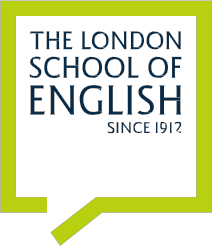 This form should only be used for Young Adults starting in 2024.Please complete this form in full using CAPITALS or by computer. Email your completed form to clients@londonschool.com  Complete the form by typing in the grey areas of each section.TYPE OF BOOKING  Private            AgentCOURSE PARTICIPANT’S DETAILSCOURSE SELECTIONTRANSFERS (available from major London airport) PAYMENT1. CalculationYoung Adults Programme fee	£3800 	InvoiceWho is paying for this course?	 My family is paying	 My agent is paying Invoice to family:		Name:		     	    	Address:		      Invoice to agent:	Agent name:	          			                                         Address:                                     Payment method: I would like to pay by Flywire (credit card), online payment platform -https://www.flywire.com/pay/londonschoolenglish/ I would like to pay by Bank Transfer and I will provide a copy of the bank advice. I will pay all bank charges at my end.CONFIRMATIONYes, I have read and accepted the school’s terms and conditions of registration. I understand that I should have suitable insurance. Click here for the terms and conditions:  http://www.londonschool.com/terms/Please reserve me a place on the course(s) indicated.Signature of Parent:      	Date:      Please do NOT make any travel arrangements before you receive confirmation from us that a place on your chosen course is available. Thank you for your booking. Please save this document for your records, before sending it to us.Agent name:Agent email:Agent phone:Student First Name(s):Student Family Name:Student Date of Birth:Student Passport Nationality:Student First language:Student Gender: M       F  Student  Level of English:How did you hear about us? Special requirements(e.g. wheelchair access, hearing, visual impairment, autism, other disabilities)Parental Consent (for Invoicing)Parental Consent (for Invoicing)Parent 1 Name: Relationship to Student:Parent 1 Email:Parent 1 Phone:Parent 2 Name: Relationship to Student:Parent 2 Email:Parent 2 Phone:Parent Home Address:Do they speak English?   Yes     NoPlease provide Parental Consent (tick box):    Yes     No Course (please pick the topic)Start dateFinish dateNumber of weeks (2)123DateTimeAirportTerminalFlight numberFromArrival	     	     	            	                              	     	Arrival	     	     	            	                              	     	Arrival	     	     	            	                              	     	Arrival	     	     	            	                              	     	Arrival	     	     	            	                              	     	Arrival	     	     	            	                              	     	Departure	     	     	             	                              	      Departure	     	     	             	                              	      Departure	     	     	             	                              	      Departure	     	     	             	                              	      Departure	     	     	             	                              	      Departure	     	     	             	                              	      